Dear St. Anne Families,Welcome new and returning families to the 2021-22 school year!St. Anne is a wonderful place to learn and grow. Teachers, administrators, and support staff work together to ensure the needs of each child are being met, with the goal of preparing students for a lifetime of personal fulfillment and contribution to society. To aid in fulfilling this goal, we rely on our major fundraiser, where 100% of your donation goes directly to programs and tools for your child. Continuing to make St. Anne one of the top elementary schools in the province is a priority for us.Any donation amount is welcome! Even the smallest donation makes a difference, and all donation amounts are confidential.As the focus of St. Anne Catholic Elementary School is on developing the whole child, your participation enables us to focus on two main objectives:1) Support initiatives that enhance our children’s education and increase school pride2) Teach our children the value of investing in their school community and in their futureIn the past years, your generous donations have allowed the school to fund many school initiatives across all grade levels. Your support has enabled our school to refurbish our Kindergarten Natural Playground, purchase technology including the final 2 Smartboards and projectors for classrooms and 20 new laptops. This year’s fundraiser will focus on continuing with our technology needs (new devices and replacing cords and cases), supporting our Kindergarten programs within the classroom, and specialized programs and virtual links for all of our classrooms from Kindergarten to Grade 8.Donating is easy! Simply go to the link below and follow the steps! https://hcdsb.schoolcashonline.com/Fee/Details/269/6/false/trueUnder Gift Info, select the amount you would like to donate.Under Fund Destination, please ensure you select St. Anne to ensure your donation goes directly to St. Anne initiatives.Click Add to Cart.  This will take you to the School CashOnline site where you will be prompted to sign-in to your account.  If you have not yet registered your child, you will be able to do so at this point and complete your donation.  If you would like to donate, but do not have a School CashOnline account, please visit our school website at: https://elem.hcdsb.org/stanne/Scroll down to the Make a Donation button: 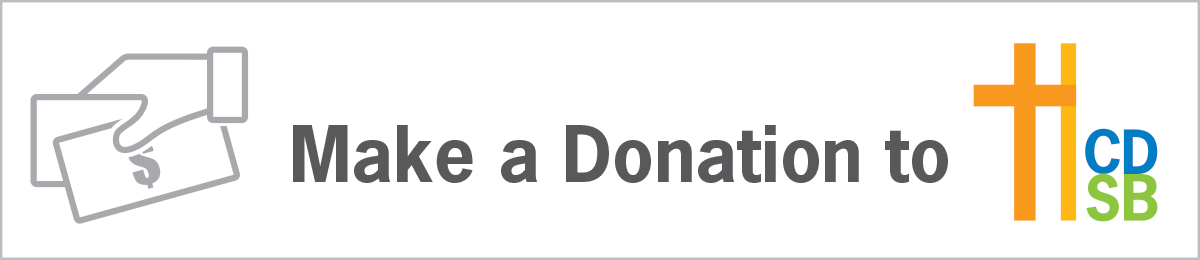 Click this and follow the steps similar to the ones above. This is a great opportunity for friends/family members that would like to donate.A tax receipt will be emailed directly to you after checkout for any amount you donate!The deadline for donations is Friday, October 29th, 2021.  Please donate today!St. Anne Catholic Elementary School has flourished since its inception because of the tremendous support of teachers, principals, support staff, and parents who, over the years, have contributed to making the educational experience both fun and rewarding.Thank you in advance for your contribution!St. Anne Fundraising Committee